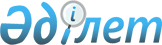 Павлодар аудандық мәслихатының 2022 жылғы 23 желтоқсандағы "2023-2025 жылдарға арналған Кеңес ауылдық округінің бюджеті туралы" № 33/198 шешіміне өзгерістер енгізу туралыПавлодар облысы Павлодар аудандық мәслихатының 2023 жылғы 24 мамырдағы № 3/30 шешімі
      Павлодар аудандық мәслихаты ШЕШТІ: 
      1. Павлодар аудандық мәслихатының "2023-2025 жылдарға арналған Кеңес ауылдық округінің бюджеті туралы" 2022 жылғы 23 желтоқсандағы № 33/198 шешіміне келесі өзгерістер енгізілсін:
      1) көрсетілген шешімнің 1-тармағы  жаңа редакцияда жазылсын:
       "1. 2023-2025 жылдарға арналған Кеңес ауылдық округінің бюджеті туралы тиісінше 1, 2 және 3-қосымшаларына сәйкес, соның ішінде 2023 жылға келесі көлемдерде бекітілсін: 
      1) кірістер – 212 740 мың теңге, соның ішінде:
      салықтық түсімдер – 7 566 мың теңге;
      салықтық емес түсімдер – 373 мың теңге;
      негізгі капиталды сатудан түсетін түсімдер – 562 мың теңге;
      трансферттер түсімі – 204 239 мың теңге;
      2) шығындар – 212 960 мың теңге;
      3) таза бюджеттік кредиттеу – нөлге тең;
      4) қаржы активтерімен операциялар бойынша сальдо – нөлге тең;
      5) бюджет тапшылығы (профициті) – - 220 мың теңге;
      6) бюджет тапшылығын қаржыландыру (профицитін пайдалану) – 220 мың теңге.
      2) көрсетілген шешімнің 1-қосымшасы  осы шешімнің қосымшасына сәйкес жаңа редакцияда жазылсын. 
      2. Осы шешім 2023 жылғы 1 қаңтардан бастап қолданысқа енгізіледі. 2023 жылға арналған Кеңес ауылдық округінің бюджеті туралы (өзгерістермен)
					© 2012. Қазақстан Республикасы Әділет министрлігінің «Қазақстан Республикасының Заңнама және құқықтық ақпарат институты» ШЖҚ РМК
				
      Павлодар аудандық мәслихатының төрағасы 

Ж. Шұғаев
Павлодар аудандық
мәслихатының 2023 жылғы
24 мамырдағы
№ 3/30 шешіміне
қосымшаПавлодар аудандық
мәслихатының 2022 жылғы
23 желтоқсандағы
№ 33/198 шешіміне
1–қосымша
Санаты
Санаты
Санаты
Санаты
Сомасы (мың теңге)
Сыныбы
Сыныбы
Сыныбы
Сомасы (мың теңге)
Кіші сыныбы
Кіші сыныбы
Сомасы (мың теңге)
Атауы
Сомасы (мың теңге)
1
2
3
4
5
1. Кірістер
212 740
1
Салықтық түсімдер
7 566
01
Табыс салығы
2 381
2
Жеке табыс салығы
2 381
04
Меншiкке салынатын салықтар
4 950
1
Мүлiкке салынатын салықтар 
305
3
Жер салығы
154
4
Көлiк құралдарына салынатын салық
4 391
5
Бірыңғай жер салығы
100
05
Тауарларға, жұмыстарға және қызметтерге салынатын iшкi салықтар
235
3
Табиғи және басқа да ресурстарды пайдаланғаны үшiн түсетiн түсiмдер
234
4
Кәсiпкерлiк және кәсiби қызметтi жүргiзгенi үшiн алынатын алымдар
1
2
Салықтық емес түсiмдер
373
01
Мемлекеттік меншіктен түсетін кірістер
373
5
Мемлекет меншігіндегі мүлікті жалға беруден түсетін кірістер
373
3
Негізгі капиталды сатудан түсетін түсімдер
562
03
Жердi және материалдық емес активтердi сату
562
1
Жерді сату
562
4
Трансферттердің түсімдері
204 239
02
Мемлекеттiк басқарудың жоғары тұрған органдарынан түсетiн трансферттер
204 239
3
Аудандардың (облыстық маңызы бар қаланың) бюджетінен трансферттер
204 239
Функционалдық топ 
Функционалдық топ 
Функционалдық топ 
Функционалдық топ 
Функционалдық топ 
Сомасы (мың теңге)
Кіші функция
Кіші функция
Кіші функция
Кіші функция
Сомасы (мың теңге)
Бюджеттік бағдарламалардың әкімшісі
Бюджеттік бағдарламалардың әкімшісі
Бюджеттік бағдарламалардың әкімшісі
Сомасы (мың теңге)
Бағдарлама
Бағдарлама
Сомасы (мың теңге)
Атауы
Сомасы (мың теңге)
1
2
3
4
5
6
2. Шығындар
212 960
01
Жалпы сипаттағы мемлекеттiк қызметтер 
42 827
1
Мемлекеттiк басқарудың жалпы функцияларын орындайтын өкiлдi, атқарушы және басқа органдар
42 827
124
Аудандық маңызы бар қала, ауыл, кент, ауылдық округ әкімінің аппараты
42 827
001
Аудандық маңызы бар қала, ауыл, кент, ауылдық округ әкімінің қызметін қамтамасыз ету жөніндегі қызметтер
38 689
032
Ведомстволық бағыныстағы мемлекеттік мекемелер мен ұйымдардың күрделі шығыстары
4 138
07
Тұрғын үй-коммуналдық шаруашылық
32 815
3
Елді-мекендерді көркейту
32 815
124
Аудандық маңызы бар қала, ауыл, кент, ауылдық округ әкімінің аппараты
32 815
008
Елді мекендердегі көшелерді жарықтандыру
9 405
009
Елді мекендердің санитариясын қамтамасыз ету
800
010
Жерлеу орындарын ұстау және туыстары жоқ адамдарды жерлеу
50
011
Елді мекендерді абаттандыру мен көгалдандыру
22 560
08
Мәдениет, спорт, туризм және ақпараттық кеңістiк
46 683
1
Мәдениет саласындағы қызмет
46 683
124
Аудандық маңызы бар қала, ауыл, кент, ауылдық округ әкімінің аппараты
46 683
006
Жергілікті деңгейде мәдени-демалыс жұмысын қолдау
46 683
12
Көлiк және коммуникация
1 140
1
Автомобиль көлiгi
1 140
124
Аудандық маңызы бар қала, ауыл, кент, ауылдық округ әкімінің аппараты
1 140
013
Аудандық маңызы бар қалаларда, ауылдарда, кенттерде, ауылдық округтерде автомобиль жолдарының жұмыс істеуін қамтамасыз ету
1 140
13
Басқалар
89 495
9
Басқалар
89 495
124
Аудандық маңызы бар қала, ауыл, кент, ауылдық округ әкімінің аппараты
89 595
057
"Ауыл-Ел бесігі" жобасы шеңберінде ауылдық елді мекендердегі әлеуметтік және инженерлік инфрақұрылым бойынша іс-шараларды іске асыру
89 495
3. Таза бюджеттік кредиттеу
0
4. Қаржы активтерімен операциялар бойынша сальдо
0
5. Бюджет тапшылығы (профицитi)
- 220
6. Бюджет тапшылығын қаржыландыру (профицитін пайдалану)
220
8
Бюджет қаражатының пайдаланылатын қалдықтары
220
01
Бюджет қаражаты қалдықтары
220
1
Бюджет қаражатының бос қалдықтары
220
01
Бюджет қаражатының бос қалдықтары
220